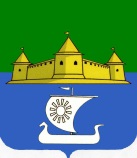 Избирательная комиссиямуниципального образования «Морозовское городское поселение Всеволожского муниципального района Ленинградской области»РЕШЕНИЕ29 июня 2021 года									№ 24О формах подтверждений получения документов, 
предоставляемых кандидатами, уполномоченными представителями избирательных объединений 
в избирательную комиссию при проведении выборов депутатов совета депутатов муниципального образования «Морозовское городское поселение Всеволожского муниципального района Ленинградской области»Руководствуясь постановлением Избирательной комиссии Ленинградской области 
от 23 апреля 2019 года № 41/317 «О формах подтверждений получения документов, представляемых кандидатом, уполномоченным представителем избирательного объединения в избирательные комиссии при проведении выборов депутатов советов депутатов муниципальных образований Ленинградской области» избирательная комиссия муниципального образования «Морозовское городское поселение Всеволожского муниципального района Ленинградской области»РЕШИЛА:Утвердить следующие формы подтверждений получения документов, предоставляемых кандидатами, уполномоченными представителями избирательных объединений в избирательную комиссию муниципального образования с полномочиями окружных избирательных комиссий на выборах депутатов совета депутатов муниципального образования «Морозовское городское поселение Всеволожского муниципального района Ленинградской области»:Подтверждение о получении документов, предоставленных кандидатом, выдвинутым избирательным объединением на выборах депутатов совета депутатов муниципального образования "Морозовское городское поселение Всеволожского муниципального района Ленинградской области» согласно Приложению № 1.Подтверждение о получении документов, предоставленных кандидатом, выдвинутым путем самовыдвижения на выборах депутатов совета депутатов муниципального образования "Морозовское городское поселение Всеволожского муниципального района Ленинградской области» согласно Приложению № 2.Подтверждение о получении документов, предоставленных для регистрации кандидата, выдвинутого путем самовыдвижения либо кандидата, выдвинутого избирательным объединением, который обязан собирать подписи избирателей, на выборах депутатов совета депутатов муниципального образования "Морозовское городское поселение Всеволожского муниципального района Ленинградской области» согласно Приложению № 3.Подтверждение о получении документов, предоставленных для регистрации кандидата, выдвинутого избирательным объединением, который не должен собирать подписи избирателей, на выборах депутатов совета депутатов муниципального образования "Морозовское городское поселение Всеволожского муниципального района Ленинградской области» согласно Приложению № 4.Подтверждение о приеме подписных листов от кандидата в депутаты  совета депутатов муниципального образования "Морозовское городское поселение Всеволожского муниципального района Ленинградской области"  согласно Приложению № 5.Разместить настоящее решение в разделе «Избирательная комиссия» на официальном сайте администрации муниципального образования «Морозовское городское поселение Всеволожского муниципального района Ленинградской области» в сети Интернет.Председатель избирательной комиссии муниципального образования  					     Ю.С. ИзюмоваСекретарь избирательной комиссии      муниципального образования                                                       Л. А. ВиноградоваПриложение № 1к Решению ИКМО МГП ВМР ЛОс полномочиями ОИКот 29.06.2021 года № 24ПОДТВЕРЖДЕНИЕ получения документов, представляемых кандидатом, выдвинутым избирательным объединением на выборах депутатов совета депутатов муниципального образования "Морозовское городское поселение Всеволожского муниципального района Ленинградской области"Настоящим подтверждается, что избирательная комиссия муниципального образования «Морозовское городское поселение Всеволожского муниципального района Ленинградской области» с полномочиями окружной избирательной комиссии по Морозовскому пятимандатному избирательному округу № __ получила от __________________________________________________________________________________ (фамилия, имя, отчество кандидата)следующие документы для его (ее) выдвижения по Морозовскому пятимандатному избирательному округу № __ в качестве кандидата в депутаты совета депутатов муниципального образования «Морозовское городское поселение Всеволожского муниципального района 
Ленинградской области»:Дата и время принятия документов: «____» _____________ 2021 года ___ часов ___ минут. Настоящее подтверждение составлено в двух экземплярах, по одному для избирательной комиссии и для кандидата.Приложение № 2к Решению ИКМО МГП ВМР ЛОс полномочиями ОИКот 29.06.2021 года № 24ПОДТВЕРЖДЕНИЕ получения документов, представляемых кандидатом, выдвинутым путем самовыдвижения на выборах депутатов совета депутатов муниципального образования "Морозовское городское поселение Всеволожского муниципального района Ленинградской области"Настоящим подтверждается, что избирательная комиссия муниципального образования «Морозовское городское поселение Всеволожского муниципального района Ленинградской области» с полномочиями окружной избирательной комиссии по Морозовскому пятимандатному избирательному округу № __ получила от __________________________________________________________________________________ (фамилия, имя, отчество кандидата)следующие документы для его (ее)  выдвижения по Морозовскому пятимандатному избирательному округу № ___ в качестве кандидата в депутаты совета депутатов муниципального образования «Морозовское городское поселение Всеволожского муниципального района Ленинградской области»:Дата и время принятия документов: «____» ___________ 2021 года ___ часов ___ минут. Настоящее подтверждение составлено в двух экземплярах, по одному для избирательной комиссии и для кандидата.Приложение № 3к Решению ИКМО МГП ВМР ЛОс полномочиями ОИКот 29.06.2021 года № 24ПОДТВЕРЖДЕНИЕ получения документов, представляемых для регистрации кандидата, выдвинутого путем самовыдвижения либо кандидата, выдвинутого избирательным объединением, который обязан собирать подписи избирателей, на выборах депутатов совета депутатов муниципального образования «Морозовское городское поселение Всеволожского муниципального района Ленинградской области»Настоящим подтверждается, что избирательная комиссия муниципального образования «Морозовское городское поселение Всеволожского муниципального района Ленинградской области» с полномочиями окружной избирательной комиссии по Морозовскому пятимандатному избирательному округу № __ получила от __________________________________________________________________________________ (фамилия, имя, отчество кандидата)следующие документы для его (ее) регистрации по Морозовскому пятимандатному избирательному округу № __ в качестве кандидата в депутаты совета депутатов муниципального образования «Морозовское городское поселение Всеволожского муниципального района Ленинградской области»:Дата и время принятия документов: «_____» _____________ 2021 года_____ часов ____ минут. Избирательная комиссия муниципального образования «Морозовское городское поселение Всеволожского муниципального района Ленинградской области» с полномочиями окружной избирательной комиссии извещает кандидата _____________________________________________________________________________________ о том, что проверка подписей избирателей, собранных в поддержку выдвижения кандидата и представленных в ИКМО с полномочиями ОИК, будет проводиться в помещении ИКМО в  ___ час. ___ мин. «____» _________ 2021 года по адресу: поселок им. Морозова, ул. Спорта, д. 5, каб. №122. Всеволожск.Кандидат проинформирован о том, что рассмотрение вопроса о регистрации кандидата назначено на: ___ час. ___ мин. «__» _________ 2021года.Настоящее подтверждение составлено в двух экземплярах, по одному для избирательной комиссии и для кандидата.Приложение № 4к Решению ИКМО МГП ВМР ЛОс полномочиями ОИКот 29.06.2021 года № 24ПОДТВЕРЖДЕНИЕ получения документов, представляемых для регистрации кандидата, выдвинутого избирательным объединением, который не должен собирать подписи избирателей, на выборах депутатов совета депутатов муниципального образования «Морозовское городское поселение Всеволожского муниципального района Ленинградской области»Настоящим подтверждается, что избирательная комиссия муниципального образования «Морозовское городское поселение Всеволожского муниципального района Ленинградской области» с полномочиями окружной избирательной комиссии по Морозовскому пятимандатному избирательному округу № __ получила от __________________________________________________________________________________ (фамилия, имя, отчество кандидата)следующие документы для его (ее) регистрации по Морозовскому пятимандатному избирательному округу № __ в качестве кандидата в депутаты совета депутатов муниципального образования "Морозовское городское поселение Всеволожского муниципального района Ленинградской области":Дата и время принятия документов: «____» _____________ 2021 года ___ часов ___ минут. Кандидат проинформирован о том, что рассмотрение вопроса о регистрации кандидата назначено на: ___ час. ___ мин. «__» _________ 2021года.Настоящее подтверждение составлено в двух экземплярах, по одному для избирательной комиссии и для кандидата.Приложение № 5к Решению ИКМО МГП ВМР ЛОс полномочиями ОИКот 29.06.2021 года № 24ПОДТВЕРЖДЕНИЕо приеме подписных листов от кандидата в депутаты совета депутатов муниципального образования "Морозовское городское поселение Всеволожского муниципального района Ленинградской области", выдвинутого _____________________________________________________________________по Морозовскому пятимандатному избирательному округу № __Рабочая группа избирательной комиссии муниципального образования «Морозовское городское поселение Всеволожского муниципального района Ленинградской области» с полномочиями окружной избирательной комиссии по Морозовскому пятимандатному избирательному округу 
№ __ приняла от кандидата в депутаты совета депутатов муниципального образования "Морозовское городское поселение Всеволожского муниципального района Ленинградской области",______________________________________________________________________________________(фамилия, имя, отчество кандидата)выдвинутого _________________________________________________________________________ по Морозовскому пятимандатному избирательному округу № __ подписные листы с подписями избирателей, собранными в поддержку выдвижения этого кандидата. Подписные листы сброшюрованы и пронумерованы в папки (№     _______  ).Согласно протоколу, об итогах сбора подписей заявлено:______________                    ____________________________                      ___________________(количество папок)             (количество подписных листов)                      (количество подписей)Согласно проверке, при приеме подписных листов представлено:_____________                   ____________________________                        __________________(количество папок)             (количество подписных листов)                       (количество подписей)В присутствии кандидата папка с подписными листами заверена печатью избирательной комиссии муниципального образования.Дата: «____»_________2021 года                     Время приема: «_____» часов «_____» минут№ п/пПеречень представляемых документовК-во документов, шт.Количество листов в документе (документах), шт.Отметка о получении документа (документов), да/нет1.Заявление кандидата о согласии баллотироваться по вышеназванному избирательному округу 
с обязательством в случае его избрания прекратить деятельность несовместимую 
со статусом депутата2.Нотариально удостоверенная копия документа 
о государственной регистрации избирательного объединения (в случае если избирательное объединение  является юридическим лицом).Решение о создании избирательного объединения (в случае если избирательное объединение не является юридическим лицом)3.Только для избирательных объединений, не являющимися политическими партиями, их региональными отделениями или иными структурными подразделениями: Копия устава общественного объединения, заверенная постоянно действующим руководящим органом общественного объединения№ п/пПеречень представляемых документовК-во документов, шт.Количество листов в документе (документах), шт.Отметка о получении документа (документов), да/нет4.Решение о выдвижении кандидата 
по  соответствующему  одномандатному (многомандатному) избирательному округу, принятое в порядке, установленном федеральным законодательством, и оформленное в соответствии с требованиями пункта 3 части 1 статьи 65 областного закона от 15 марта 2012 года № 20-оз «О муниципальных выборах в Ленинградской области» 5.Документ, подтверждающий согласование 
с соответствующим органом политической партии (иного общественного объединения) кандидатуры, выдвигаемой в качестве кандидата________________________________________________________________________________(указать вид документа)6.Копия паспорта (отдельных страниц паспорта, определенных ЦИК России) или документа, заменяющего паспорт гражданина Российской Федерации, заверенные кандидатом     ________________________________________(указать вид документа)7.Копия документа (документов), подтверждающего (подтверждающих) сведения о профессиональном образовании кандидата, указанные в заявлении кандидата о согласии баллотироваться, заверенные кандидатом  ________________________________________                  (указать вид документа)8.Копия трудовой книжки либо выписки из трудовой книжки, либо справки с основного места работы или иного документа, подтверждающего сведения об основном месте работы или службы, о занимаемой должности, либо документа, подтверждающего сведения о роде занятий кандидата, заверенные кандидатом_______________________________________(указать вид документа)№ п/пПеречень представляемых документовК-во документов, шт.Количество листов в документе (документах), шт.Отметка о получении документа (документов), да/нет9. Копия документа об осуществлении кандидатом полномочий депутата представительного органа на непостоянной основе (копия удостоверения депутата представительного органа или справки из представительного органа), заверенные кандидатом**     _______________________________________(указать вид документа)10.Справка, иной документ, подтверждающий принадлежность кандидата к политической партии, либо не более чем к одному иному общественному объединению, зарегистрированному не позднее чем за один год до дня голосования в установленном порядке, статус кандидата в этой политической партии, этом общественном объединении и подписанный уполномоченным лицом политической партии, иного общественного объединения либо уполномоченным лицом соответствующего структурного подразделения политической партии, иного общественного объединения (если данные сведения указаны 
в заявлении)            ______________________________________                   (указать вид документа)11.Копия (копии) документа (документов), подтверждающих смену кандидатом фамилии, или имени, или отчества (в случае если кандидат менял фамилию, или имя, или отчество)______________________________________(указать вид документа)12.Документы для согласования краткого (состоящего не более чем из семи слов) наименования политической партии, общественного объединения – в случае установленном частью 1 статьи 17 областного закона № 20-оз.Документы сдал____________________________________(подпись)(фамилия, инициалы кандидата либо иного лица, представившего документы)Документы принял____________________________________(подпись)(должность, фамилия, инициалы лица, принявшего документы)№ п/пПеречень представляемых документовК-во документов, шт.Количество листов в документе (документах), штОтметка о получении документа (документов),да/нет1.Заявление кандидата о согласии баллотироваться по вышеназванному избирательному округу с обязательством в случае его избрания прекратить деятельность несовместимую со статусом депутата 2.Копия паспорта (отдельных страниц паспорта, определенных ЦИК России) или документа, заменяющего паспорт гражданина Российской Федерации, заверенные кандидатом     ____________________________________(указать вид документа)3.Копия документа (документов), подтверждающего (подтверждающих) сведения о профессиональном образовании кандидата, указанные в заявлении кандидата о согласии баллотироваться, заверенные кандидатом  _________________________________________ (указать вид документа)№ п/пПеречень представляемых документовК-во документов, шт.Количество листов в документе (документах), штОтметка о получении документа (документов),да/нет4Копия трудовой книжки либо выписки из трудовой книжки, либо справки с основного места работы или иного документа, подтверждающего сведения об основном месте работы или службы, о занимаемой должности, либо документа, подтверждающего сведения о роде занятий кандидата, заверенные кандидатом_________________________________________ (указать вид документа)5. Копия документа об осуществлении кандидатом полномочий депутата представительного органа на непостоянной основе (копия удостоверения депутата представительного органа или справки из представительного органа), заверенные кандидатом     _________________________________________(указать вид документа)6.Справка, иной документ, подтверждающий принадлежность кандидата к политической партии, либо не более чем к одному иному общественному объединению, зарегистрированному не позднее чем за один год до дня голосования в установленном порядке, статус кандидата в этой политической партии, этом общественном объединении и подписанный уполномоченным лицом политической партии, иного общественного объединения либо уполномоченным лицом соответствующего структурного подразделения политической партии, иного общественного объединения (если данные сведения указаны 
в заявлении)            _________________________________________ (указать вид документа)7.Копия (копии) документа (документов), подтверждающих смену кандидатом фамилии, или имени, или отчества (в случае если кандидат менял фамилию, или имя, или отчество)_________________________________________      (указать вид документа)Документы сдал____________________________________(подпись)(фамилия, инициалы кандидата либо иного лица, представившего документы)Документы принял____________________________________(подпись)(должность, фамилия, инициалы лица, принявшего документы)№ п/пПеречень представляемых документовКоличество документов, шт.Количество листов в документе (документах), шт.Отметка о получении документа (документов), да/нет1.Подписные листы с подписями избирателей, собранными в поддержку самовыдвижения (выдвижения) кандидата Примечание: О приеме подписных листов выдается отдельное Подтверждение с учетом требований части 2 статьи 22 областного закона от 15 марта 2012 года № 20-оз «О муниципальных выборах в Ленинградской области»Указывается количество папок2.Протокол об итогах сбора подписей избирателей, собранных в поддержку выдвижения кандидата по форме, установленной ТИК с полномочиями ИКМО (ИКМО), на бумажном носителе и в машиночитаемом виде№ п/пПеречень представляемых документовКоличество документов, шт.Количество листов в документе (документах), шт.Отметка о получении документа (документов), да/нет3.Письменное уведомление о создании избирательного фонда с указанием номера специального избирательного счета, номера  внутреннего структурного подразделения Северо-Западного банка ПАО «Сбербанк России», в котором был открыт этот специальный избирательный счет    Документы для подготовки информационного плаката о кандидатах:    Документы для подготовки информационного плаката о кандидатах:    Документы для подготовки информационного плаката о кандидатах:    Документы для подготовки информационного плаката о кандидатах:1.Биографические данные кандидата в объеме, установленном ИКМО, на бумажном носителе 
и в машиночитаемом виде2.Фотография кандидата, в т.ч. на электронном носителе (на  фотографии 
с оборотной стороны указываются фамилия и инициалы кандидата)Документы сдал____________________________________________(подпись)(фамилия, инициалы кандидата или иного лица, представившего документы)Документы принял__________________________________________(подпись)(должность, фамилия, инициалы лица, принявшего документы)№ п/пПеречень представляемых документовКоличество документов, шт.Количество листов в документе (документах), шт.Отметка о получении документа (документов), да/нетПисьменное уведомление о создании избирательного фонда с указанием номера специального избирательного счета и номера внутреннего структурного подразделения Северо-Западного банка ПАО «Сбербанк России», другой кредитной организации и его адреса местонахождения ЛИБОПисьменное уведомление о том, что не будет создаваться избирательный фонд, т.к. не будет производиться финансирование избирательной кампании.    Документы для подготовки информационного плаката о кандидатах:    Документы для подготовки информационного плаката о кандидатах:    Документы для подготовки информационного плаката о кандидатах:    Документы для подготовки информационного плаката о кандидатах:1.Биографические данные кандидата 
в объеме, установленном ИКМО, на бумажном носителе в печатном 
и машиночитаемом виде2.     Фотография кандидата, в т.ч. на электронном носителе (на  фотографии с оборотной стороны указываются фамилия и инициалы кандидата)Документы сдал____________________________________(подпись)(фамилия, инициалы кандидата либо иного лица, представившего документы)Документы принял____________________________________(подпись)(должность, фамилия, инициалы лица, принявшего документы)Принял:Член (члены) рабочей группы ИКМО с полномочиями ОИК_______    ______________ (подпись)      (фамилия, инициалы)                                                                   Сдал:                      Кандидат________       ______________      (подпись)           (фамилия, инициалы)